Oiligarchy Oil Simulation Game Recording Log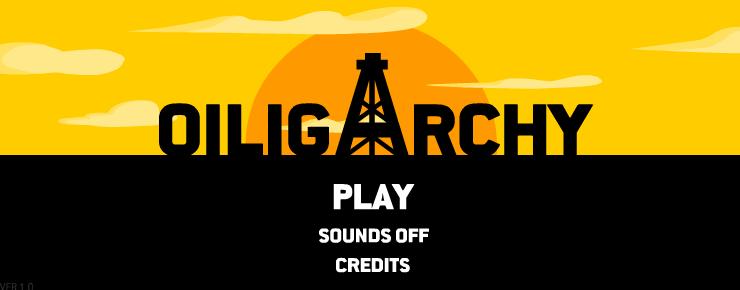 http://www.addictinggames.com/oiligarchy.htmlIntroduction: The flash animation game ‘Oiligarchy’ is a simulation of the oil industry. As you play the game you will experience many events and consequences related to the extraction and consumption of oil.  You need to use the table below to record the major events and consequences that you encounter.Major EventsMajor EventsMajor EventsAs you play the game major events related to the oil industry will pop up on the screen. Record these events in the space belowAs you play the game major events related to the oil industry will pop up on the screen. Record these events in the space belowAs you play the game major events related to the oil industry will pop up on the screen. Record these events in the space belowDateEventEventFactors that affect the availability of oilFactors that affect the availability of oilFactors that affect the availability of oilIn the space blow record things that affect the availability of oil In the space blow record things that affect the availability of oil In the space blow record things that affect the availability of oil Factors that affect the consumption of oilFactors that affect the consumption of oilFactors that affect the consumption of oilIn the space blow record things that affect the consumption of oil In the space blow record things that affect the consumption of oil In the space blow record things that affect the consumption of oil The consequences of oil The consequences of oil The consequences of oil In the spaces below make notes of consequences of the extraction and consumption of oilIn the spaces below make notes of consequences of the extraction and consumption of oilIn the spaces below make notes of consequences of the extraction and consumption of oilEnvironmental ConsequencesEnvironmental ConsequencesEconomic  ConsequencesPolitical ConsequencesPolitical ConsequencesSocial Consequences